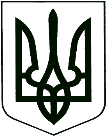 ДЕПАРТАМЕНТ ОСВІТИ  ТА ГУМАНІТАРНОЇ ПОЛІТИКИДОШКІЛЬНИЙ НАВЧАЛЬНИЙ ЗАКЛАД(ЯСЛА-САДОК)  № 87 „ДЕЛЬФІН”ЧЕРКАСЬКОЇ МІСЬКОЇ РАДИ.Черкаси, вул. Сумгаїтська,45 тел. (0472) 66-07-84E-mail: dnz87delfin@ukr.netНАКАЗ м. ЧеркасиВід  04.06.   2021р.                                                                 №      36     «ОД»       Відповідно до вимог Закону України «Про освіту» ( стаття 41.Система забезпечення якості освіти); на основі Рекомендацій Державної служби якості освіти України  до побудови внутрішньої системи забезпечення якості освіти у закладі загальної середньої освіти, з метою  створення у дошкільному навчальному закладі дієвої внутрішньої системи забезпечення якості освіти (далі ВСЗЯО)НАКАЗУЮ:Затвердити положення про внутрішню систему забезпечення якості освіти дошкільного навчального закладу (ясла-садок) №87 «Дельфін» , схваленої педагогічною радою (протокол  від  31.05.2021 №3)Створити робочу групу для розробки внутрішньої системи забезпечення якості освіти (далі ВСЗЯО) у закладі, у складі:Керівник групи: Арбачевська Н.М.-  в.о.завідувача;Члени групи: Артемчук Л.В.- практичний психолог;                       Євстратенко Л.П.- вихователь  гр.№8;                       Коваленко В.В.- вихователь гр.№10;                     Михлик Я.Р. – вихователь інклюзивної гр. .№ 7;                     Муха В.В. – вихователь гр.№5;                     Осадча А.А. -  виховательгр.№2Робочій групі:Розробити структуру ВСЗЯО закладу, врахувавши складові обумовлені Положенням , а саместратегія (політика) та процедури забезпечення якості освіти;система та механізми забезпечення академічної доброчесності;оприлюднені критерії, правила і процедури оцінювання педагогічної діяльності педагогічних працівників;оприлюднені критерії, правила і процедури оцінювання управлінської діяльності керівних працівників закладу освіти;забезпечення наявності необхідних ресурсів для організації освітнього процесу;забезпечення наявності інформаційних систем для ефективного управління закладом освіти;створення в закладі освіти інклюзивного освітнього середовища, універсального дизайну та розумного пристосування (у разі потреби).Організувати обговорення в педагогічному колективі структури ВСМЗЯО закладу та проєкту змістовного наповнення системи.Термін: до 30.06.2021р.Надати  керівнику групи Арбачевській Н.М.  наробки до змістовного наповнення ВСЗЯО відповідно до структури системи.Термін: до  30.06.2021р.Схвалити створену ВСЗЯО педагогічною радою.                                                                        Термін: 30.08.2021р.Контроль за виконанням наказу залишаю за собою.В.о. завідувача                                                               Н.М. АрбачевськаПро затвердження положення про внутрішню систему забезпечення якості освіти дошкільного навчального закладу (ясла-садок) №87 «Дельфін» ЧМР та створення внутрішньої системи забезпечення якості освіти у закладі